МУНИЦИПАЛЬНОЕ БЮДЖЕТНОЕ ДОШКОЛЬНОЕ ОБРАЗОВАТЕЛЬНОЕ УЧРЕЖДЕНИЕ ДЕТСКИЙ САД №5 «ТЕРЕМОК» КОМБИНИРОВАННОГО ВИДАПроект во второй группе раннего возраста«Ах, вода, вода, вода…»Автор проекта:воспитатель: Лыкова Е.М.г.о.г. Шахунья2020г.Информационная картаСбор и анализ   информации  по избранной   проблемеТип проекта: познавательно- исследовательскийПо продолжительности: среднесрочный.По характеру контактов: внутригрупповой.По количеству участников: групповой, фронтальный. Участники проекта: воспитатель, дети второй группы раннего возраста, родители.Сроки реализации проекта: 08.11.20г- 24.12.20г.Вода – красота всей природы.Вода жива, она бежит или волнуетсяветром, она движется и дает жизнь идвижение всему ее окружающему.(Иван Аксаков )Проблема и актуальность.На протяжении всего дошкольного детства, наряду с игровой деятельностью, огромное значение в развитии личности ребенка имеет познавательная деятельность, которая мной понимается не только как процесс усвоения знаний, умений и навыков, а как поиск знаний, приобретение знаний самостоятельно или под руководством взрослого, осуществляемого в процессе взаимодействия, сотрудничества, сотворчества.  ФГОС к программе дошкольного образования рекомендуют проектную и экспериментальную деятельности. Для детей 2-3 лет экспериментальная деятельность во многом упрощена и носит игровой характер. Экспериментирование – прямой путь к воспитанию смышлёных детей. Формирование у детей основы культуры рационального природопользования необходимо начинать с самого раннего возраста.  При беседе с детьми о воде, для чего она нужна, какая она, я выяснила, что у детей знания о воде поверхностные. Дети мало знали о свойствах воды, о ее предназначении. Поэтому и был разработан проект «Ах вода, вода, вода..».  направленный на развитие познавательного интереса воспитанников путём организации разных видов детской деятельности с использованием воды.Вода главный компонент жизни. Она необходима для жизнедеятельности растений и животных. Дети любого возраста любят играть с водой. Стоит только увидеть лужу, как ребенок несется к ней со всех ног. Детям нужно знать свойства воды и её назначения. От воды зависит климат планеты. Вода бывает разная: жидкая, твердая и газообразная; пресная и соленая. Воду использует ее для питья и пищи, для умывания, летом – для отдыха, зимой – для отопления. Для человека вода является более ценным природным богатством, она незаменима. Игры с водой один из самых приятных способов обучения и привития культурно-гигиенических навыков и исследовательской деятельности. 	В проекте содержание и организация игр с водой построены с учётом единства воспитательных, развивающих и обучающих задач в соответствии с возрастными особенностями воспитанников. Методологической основой для разработки данного проекта послужило   пособие: Мартыновой Е.А., Сучковой И.М. Организация опытно-экспериментальной деятельности детей 2 – 7 лет: тематическое планирование, рекомендации, конспекты занятий. Цель: знакомство детей со свойствами воды, формирование умений экспериментирования с предметами.Задачи проекта:-способствовать расширению знаний детей о свойствах воды;-развивать познавательный интерес детей в процессе простейших опытов и наблюдений,-активизировать речь и обогащать словарь детей,-поддерживать у детей самостоятельность, любознательность;   -прививать элементарные навыки безопасности работы с песком;-воспитывать эмоциональную отзывчивость.Ожидаемые результаты проекта.Прогнозируемый результат:У детей:1.  расширятся представления детей об окружающем природным мире;  2. сформируются знания о свойствах воды;3. повысится познавательный интерес, сформируются навыки экспериментирования; У педагогов   повысится:профессиональный уровень, формируются навыки и умения практического использования методов и приемов развития познавательной деятельности детей;У  родителей  повысится:1.уровень информированности родителей о деятельности ДОУ;2.заинтересованность родителей в сотрудничестве с ДОУ;3.вовлечение родителей в совместную с детьми и педагогами познавательно-творческую деятельностьПродукты реализации проекта:Создание картотеки «Иры с водой»   Организация фото в инфозоне «Экспериментируем дома» Подготовлены консультации и папки- передвижки: «Да здравствует вода!», «Игры с водой» «Поговорим о воде»,  «Питьевая вода и здоровье ребёнка», «Волшебница - вода».Этапы реализации проекта.Заключение и выводыПодводя итоги проделанной работы, можно сделать следующий вывод: в игровой форме ребёнок делает первые шаги по освоению экспериментального метода, а главное, в нем развивается любознательность и вкус к познавательной деятельности. Я считаю, что в поисково-исследовательской деятельности ребёнок получает возможность напрямую удовлетворить присущую ему любознательность, упорядочить свои представления о мире. Для малышей игры с водой позволяют справляться с эмоциональным состоянием, что крайне актуально для детей  раннего возраста, игры вовлекают детей в интереснейший процесс познания окружающей среды. Таким образом, благодаря этому проекту мы выявили, что дети проявляют интерес к экспериментированию, познавательный интерес выражен достаточно в соответствии с возрастом. Дети  узнали о свойствах и качествах воды, появился ярко выраженный интерес к экспериментированию. Ребята стали бережно относиться к воде.  К воспитанию правил поведения привлечены родители, что дало большой плюс в воспитании группы. Для того чтобы дети смогли в любое время, не зависимо от погодных условий заниматься играми с водой.Используемая литература:
Батова И.С. Познавательно-исследовательская деятельность детей. Опыты и эксперименты с веществами. – Волгоград, Учитель, 2016.Веракса Н.Е., Комарова Т.С, Васильева М.А. «Основная общеобразовательная программа дошкольного образования» / от рождения до школы. Под ред.. - М.: Мозаика-Синтез, 2010. - 304 сДыбина О.В., Поддьяков Н.Н. Ребенок в мире поиска. Программа по организации поисковой деятельности детей дошкольного возраста. – М.: ТЦ Сфера, 2005.Дыбина О.В., Рахманова Н.П., Щетинина В.В. Неизведанное рядом. Занимательные опыты и эксперименты для дошкольников. – М,: ТЦ Сфера, 2002. Ефанова З.А.  Познание предметного мира. Комплексные занятия. Группа раннего возраста (от 2 до 3 лет). – Волгоград, Учитель, 2016.Иванова А.И. Организация детской исследовательской деятельности. – М.: Сфера 2017.Иванова А.И. Экологические наблюдения и эксперименты в детском саду. Методическое пособие. – М.: ТЦ Сфера, 2009.Мартынова Е.А., Сучкова И.М. Организация опытно-экспериментальной деятельности детей 2 – 7 лет: тематическое планирование, рекомендации, конспекты занятий. – Волгоград: Учитель, 2012.Москаленко В.В., Крылова Н.И. Опытно-экспериментальная деятельность. Программа развития, проектная технология (из опыта работы). – Волгоград: Учитель, 2009.Основная образовательная программа «От рождения до школы» под редакцией Н.Е.Вераксы, Т.С.Комаровой, М.А.Васильевой; Мозаика-Синтез, 2017г.Паршукова Т.А. Маленькие исследователи: виды и структура исследовательских занятий в детском саду // Дошкольная педагогика. – 2006. –№ 1.Печора К.Л.  Развиваем детей раннего возраста. Современные проблемы и их решение в ДОУ и семье. – М.: Сфера, 2017.Погудкина И.С. Развивающие игры, упражнения, комплексные занятия для детей раннего возраста (с 1 года до 3-х лет). – СПб.: Детство-Пресс, 2017.Познавательное развитие ребенка раннего возраста. Планирование образовательной деятельности. – СПб, Детство-Пресс, 2016.Савенков А.И. Исследовательские методы обучения в дошкольном образовании // Дошкольное воспитание. – 2005. – № 12.Соломенникова О.А. «Ознакомление с природой в детском саду детей 2-3 лет»М.: Мозаика-Синтез, Москва 2015г.Четвертаков К.В. Играем вместе. Развивающие игры для малышей и их родителей. – М.: Сфера, 2015.Янушко Е.А. Сенсорное развитие детей раннего возраста 1-3 лет, М., Мозаика-синтез, 2011г., 72с.Интернет ресурсыПРИЛОЖЕНИЯПОТЕШКИ ПРО ВОДИЧКУВодичка-водичка,
Умой мое личико,
Чтобы глазки блестели,
Чтобы щечки краснели,
Чтоб смеялся роток,
Чтоб кусался зубок.***Ты вода-водица,
Всех морей царица,
Пузыри пускай,
Мой и полоскай!
Моем глазки, моем щечки,
Моем сына, моем дочку,
Моем кошку, моем мышку,
Моем серого зайчишку!
Моем, моем наугад,
Перемоем всех подряд!
С гуся-лебедя вода –
С нашей детки худоба!Мыло мылится,
Пена пенится,
Дочка моется
И не ленится.
(Н. Шемякина)***Ладушки - ладушки,
С мылом моем лапушки!
Чистые ладошки,
Вот вам хлеб да ложки!
(Гайда Лагздынь)Утренний приказ Кран, Откройся!Нос, умойся!
Мойтесь Сразу Оба Глаза!
Мойтесь Уши,
Мойся Шейка.
Шейка, Мойся
Хорошенько!
Мойся,
Мойся, Обливайся!Грязь, Сдавайся!
Грязь Смывайся!
(Э. Мошковская)Моем, моем малыша,
Потихоньку, не спеша,
Носит воду черпачок,
Льёт на спинку, на бочок,
На живот, головоньку...
Расти, малыш, здоровеньким!
(О.Конаева)Зайка начал умываться.
Видно, в гости он собрался.
Вымыл ротик,
Вымыл носик,
Вымыл ухо,
Вот и сухо!Ах, вода, вода, вода!
Будем чистыми всегда!
Брызги — вправо, брызги — влево!
Мокрым стало наше тело!
Полотенчиком пушистым
Вытремся мы очень быстро.ПАЛЬЧИКОВЫЕ ИГРЫ«Водичка, водичка»Водичка, водичка,Умой моё личико,Чтобы глазоньки блестели,Чтобы щёчки горели,Чтоб смеялся роток,Чтоб кусался зубок. (Потешка)Волнообразные движения кистейРук сверху вниз.Трём ладонями лицо.Показываем глаза.Показываем щёки.Показываем рот.Показываем и стучим зубами.«Ладушки – ладошки»«Вымыли мы ручки, вымыли мы ножки,         Поиграли в ладушки, ладушки – ладошки!      Во дворе цыплятам накрошили крошек,           Поиграли снова в  ладушки – ладошки!           Гладили котенка чистыми ладошками,             С ним мы поиграли в ладушки – ладошки!      Улеглись ладошки прямо на дорожку…           Как они устали - ладушки – ладошки!»            Имитация мытья рукХлопки в ладошиПоказываем, как «крошим хлеб»Хлопки в ладошиОдной рукой поглаживаем другуюХлопки в ладошиКладём руки на колениПоглаживаем рукой об руку«Дождик, дождик поливай»Дождик, дождик поливай,Будет хлеба каравай!Будут булки, будут сушки,Будут вкусные ватрушки.Ударение указательным пальцемПо ладони рукиПоказываем, разводя руки«Угощение»«Надоели нам дожди»
Дождик, дождик! Подожди!
Надоели нам дожди!Ты по крышам зачастил,
Ребятишек разбудил.Поворачиваем ладошку (одной руки) кверху ,иПальцами другой руки имитируем капельки дождя,Повторяя за взрослым: «Кап, кап»«Пароход»Пароход плывет по речке,
И труба дымит, как печка.У – у – у!Ладони складываются вместе,Руки перед собой.ВыполняютсяПлавные, волнообразныеДвижения вверх – вниз.Большие пальцы ритмичноПоднимаются вверх.«Рыбка – малютка»Рыбка – малютка по речке плывет,Рыбка – малютка хвостиком бьётЛадони соединяются вместе,И выполняются движенияВправо и влево.«Кран, откройся!»Кран, откройся!Нос, умойся!Глаз, купайся!Грязь, сдавайся!(Э. Мошковская «Приказ»)«Открывание крана» пальцами руки.Тереть ладонью нос.«Мыть» глаза.Хлопки в ладоши.Картотека игр с водойК.№ 1 Кораблик Задачи: познакомить детей со свойствами плавающих предметов.Содержание и оборудование: воспитатель делает детям бумажные кораблики, а потом запускают их в лужи. Если это происходит в группе, то в таз с водой пускают плавающие и металлические игрушки, потом наблюдают, что с ними происходит. К.№ 2 Нырки Задачи: познакомить детей со свойствами "ныряющих" игрушек.Содержание и оборудование: детям раздают теннисные шарики и показывают, что с ними происходит, если их бросать в воду.К.№ 3  Буруны Содержание и оборудование: каждый ребенок получает пластиковый стакан и трубочку для коктейля. Воспитатель показывает, как получить буруны в стакане.  К.№ 4 Пена Задачи: научить детей делать пену из шампуня.Содержание и оборудование: в таз наливают теплую воду, потом добавляют шампунь. Взбивая руками воду, получают пену. В такой воде можно купать куклу. К.№ 5Соберем водичку  задачи: научить детей пользоваться губкой для сбора воды.Содержание и оборудование: каждому ребенку дается разноцветная губка. Воспитатель закрепляет знания детей о цвете на губках, потом показывает, как можно собирать воду со стола в таз при помощи губки. К.№ 6Рыбки плавают в водезадачи: познакомить детей со свойствами воды.Содержание и оборудование: воспитатель приносит в группу большую чашку, наливает в неё воду и предлагает детям потрогать ее. Затем он говорит, что в воде хорошо плавают рыбки, уточки, и предлагает детям опустить эти игрушки в воду, подуть, чтобы появились волны, и уточки с рыбками поплыли.К.№ 7Рыбалка задачи: научить детей пользоваться сачком для вылавливания игрушек из воды.Содержание и оборудование: воспитатель раздает детям рыбок и предлагает опустить их в чашку, чтобы рыбки поплавали. Затем показывает детям, как надо ловить рыбок сачком, приговаривая: "Ловись, рыбка, большая и маленькая". Повторяет 4 - 5 раз, затем раздает детям сачки и предлагает им самостоятельно ловить рыбок.К.№ 8Где живет вода?задачи: уточнить представления детей, что в помещении вода льется из крана струей вниз.Содержание и оборудование: это наблюдение делается тогда, когда дети моют руки. Каждый раз воспитатель уточняет, что вода чистая, прозрачная и льется из крана для того, чтобы дети могли чисто помыть руки. При этом воспитатель проговаривает потешки про воду.К.№ 9Достаем шарикизадачи: научить детей пользоваться черпаком для доставания шариков из воды.Содержание и оборудование: воспитатель бросает в чашку, наполненную наполовину водой, шарик и показывает, как его выловить черпаком. Повторяет свои действия несколько раз. Потом раздает детям чашки с водой, предлагает бросить в них шарики и самостоятельно выловить их черпачком. Детям надо напомнить, что делать это нужно аккуратно, чтобы не разбрызгать воду.К.№ 10Моем посудузадачи: научить детей мыть посуду для кукол.Содержание и оборудование: воспитатель с детьми наблюдает, как помощник воспитателя моет посуду, потом спрашивает, какая вода у неё в раковине. Помощник рассказывает, как теплая вода ей помогает делать посуду чистой. Затем воспитатель наливает в чашку теплой воды и показывает, как надо мыть посуду для кукол. Потом поручает это детям. напоминает, что делать это надо аккуратно. К.№ 11Разноцветная водазадачи: знакомство детей с разноцветной водой.Содержание и оборудование: у воспитателя несколько баночек с прозрачной водой и крышечек с разноцветной гуашью. при помощи пипетки в баночки по очереди капается разведенная гуашь, и дети наблюдают как вода меняет окраску - превращается из прозрачной в разноцветную. Воспитатель бросает в окрашенную воду маленький предмет и его не видно. Делается вывод, что окрашенная вода не прозрачна.Консультация для родителей«Волшебница - вода».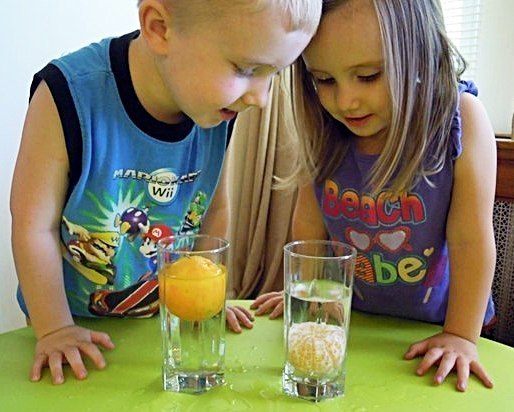 (опытническая   деятельность с детьми)Малыш – природный исследователь окружающего мира.Мир открывается ребёнку через опыт его личныхощущений, действий, переживаний.   	Кто в детстве не верил в чудеса? Чтобы весело и познавательно провести время дома с малышом можно попробовать осуществить различные  опыты. Они безопасны, интересны и познавательны. Эти эксперименты позволят ответить на многие детские «почему» и пробудить интерес к познанию окружающего мира. 
   	Дошкольное детство — это начальный этап человеческой личности. Главная цель экологического воспитания - формирование начал экологической культуры. Воспитание любви к природе должно идти через практическое применение знаний о ней. Творчество в экспериментирование обуславливает создание новых проявлений способностей ребёнка. Экспериментальная работа вызывает у ребенка интерес к исследованию природы, развивает мышление, память, воображение, стимулирует познавательную активность и любознательность.
Особое внимание хочется уделить опытам. Опыт-это наблюдение, которое проводится в специально организованных условиях. Каждый опыт – это возможность раскрыть взаимосвязи и причины наблюдаемых явлений. Позволяют получать новые знания практическим путем, обобщать и систематизировать уже имеющиеся представления.
Не только в детском саду, но и дома необходимо продумать деятельность детей так, чтобы у них всегда была возможность познавать свойства и качества предметов, сравнивать их между собой. 
Китайская пословица гласит: «Расскажи - и я забуду, покажи - и я запомню, дай попробовать - и я пойму».
Уважаемые родители, вашему вниманию предлагаются несколько  интересных и  познавательных  опытов  и  экспериментов  с  водой, которыеможно провести в домашних условиях.Детям очень нравятся игры с водой.Что может быть в прозрачной капельке воды?
Что может быть в прозрачной капельке воды?
На первый взгляд, конечно, ничего.
Но капни на стекло, оставь следы,И в микроскоп ты рассмотри его.

И ты такое сможешь увидать,
О чем ты даже не подозревал.
Секрет свой тайный может передать
Вода тебе. Об этом ты мечтал?

Лишь только любознательным она
Завесу своей тайны приоткроет.
Изведай ты ее, познай сполна.
И водный мир тебя собой накроет!
«Разноцветные формочки»Начинаем с самого простого. Дети из игры с формочками разного цвета, размера, величины узнают, что вода жидкая, может принимать форму емкостей, в которых находится. В этих формочках есть отверстия, через которые вода льётся  быстро,  потише (формочки для игр с водой).«Поймай рыбку»Продолжая знакомить ребёнка со свойствами воды, можно использовать интересную игру «Поймай рыбку».  Ребёнок  при помощи сачков вылавливает не только рыбок, но и лягушек, уточек, черепаху. Для игры используют рыбок разной величины и окраски (обсуждаем величину улова). Также ребёнок получает знания об обитателях водоёма. «Цветные шарики»Шарики, связанные из полиэтиленовых пакетов разного цвета и размера. Их можно ловить из воды, как при помощи сачков, так и без них. У детей развивается мелкая моторика рук, восприятие цвета, формы, величины.«Выжми мочалку»Показать ребенку, как с помощью губки можно переносить воду из одной посуды в другую.Предложить попробовать самому сделать то же самое.(Такой же опыт можно провести со шприцом, резиновой грушей).«Сквозь сито, воронку»Поставить перед ребенком тазик с водой.Пусть ребёнок  льет  воду из стакана в сито.Объяснить ему, почему вода протекает сквозь сито.Учите ребёнка  делать простейшие выводы из увиденного опыта.«Водичка разная: жёлтая и красная»Окрашивание воды не менее интересное занятие для детей раннего возраста. Сначала дети учатся окрашивать водичку при помощи гуаши и кисточки. Затем используется другой способ: наливается в бутылочки прозрачная вода, предлагается ребёнку закрыть их крышками и потрясти. Вот уже прозрачная вода становиться цветной. Ребята рассматривают с большим удивлением цвет воды в своей бутылочке и у других детей. «Тонет - не тонет»Любимый опыт детей «Тонет — не тонет». Дети осваивают такие понятия, как лёгкий и тяжёлый.  Опускаем в ёмкость с водой различные предметы: камешки, мячик, шишки, машинки, ложки и наблюдаем за тем, что с ними происходит. Доставайте  предметы из воды (вместе с ребёнком) и раскладывайте их по разным ведеркам — в одно, все, что не утонуло, в другое — то, что оказалось на дне.Родители подводят   к  выводу, что лёгкие предметы не тонут, а тяжёлые - тонут.«Цветы открывают лепестки» Очень интересный эксперимент с бумажными цветами. Из цветной бумаги вырезаются  цветы (разного цвета, размера) с длинными  лепестками. Ребёнок выбирает  по желанию  цветочки  определённого  размера и  цвета,сворачивает лепестки к середине цветка и опускает в ёмкость с водой. Большой восторг вызывает процесс открывания лепестков. «Растения пьют воду»Поставьте букет цветов в подкрашенную воду. Через некоторое время стебли цветов также окрасятся. Вывод: растения пьют воду.Правила при работе с водой:Коль с водой имеем дело,Рукава засучим смело.Пролил воду — не беда:Тряпка под рукой всегда.Фартук — друг: он нам помог,И никто здесь не промок.Правила при окончании работы:Ты работу завершил?Все на место положил?«Фокусы на кухне»С лимоном.Понадобятся:Стакан с водой.Лимон.Кладем лимон в воду – плавает на поверхности. Очищаем от кожуры и вновь кладем в воду – лимон стремительно погружается на дно.Желаем вам успехов в совместной опытническойи экспериментальной деятельности с вашими детьми!Фотоочет Тема: Вода прозрачная и не прозрачная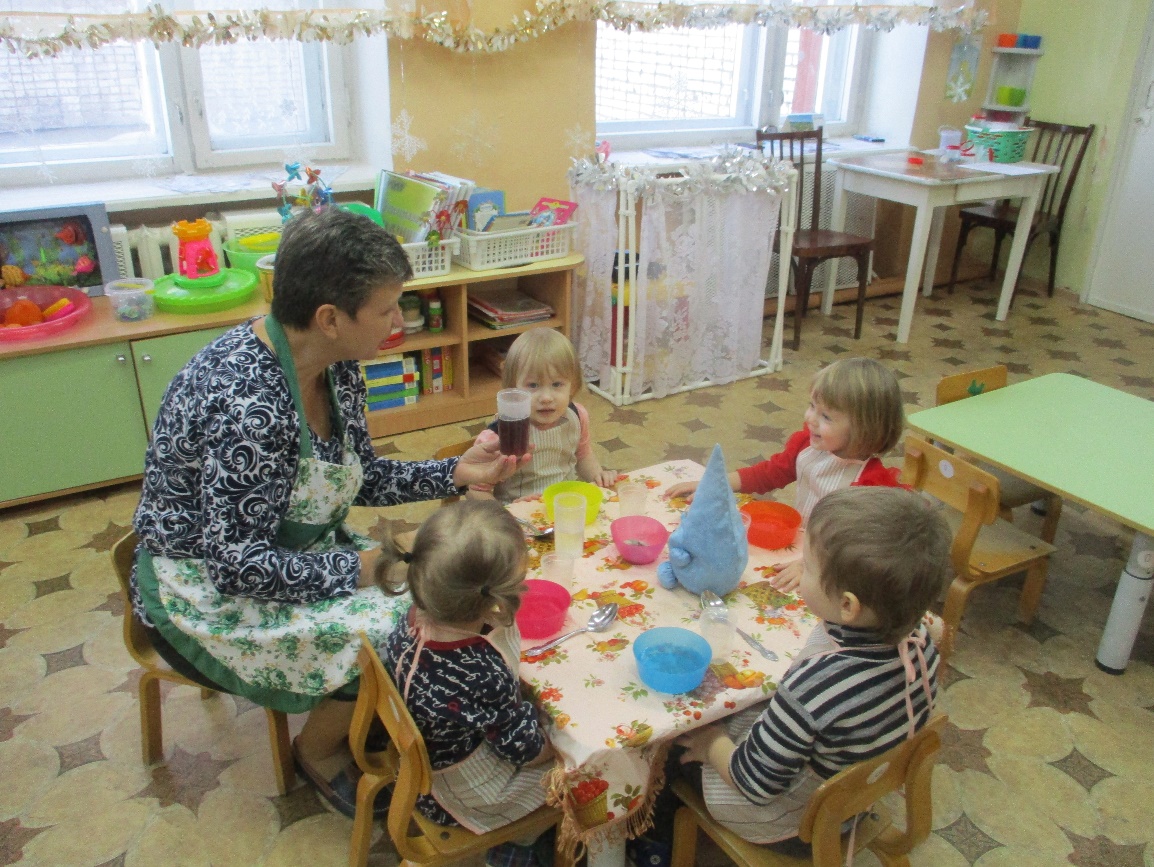 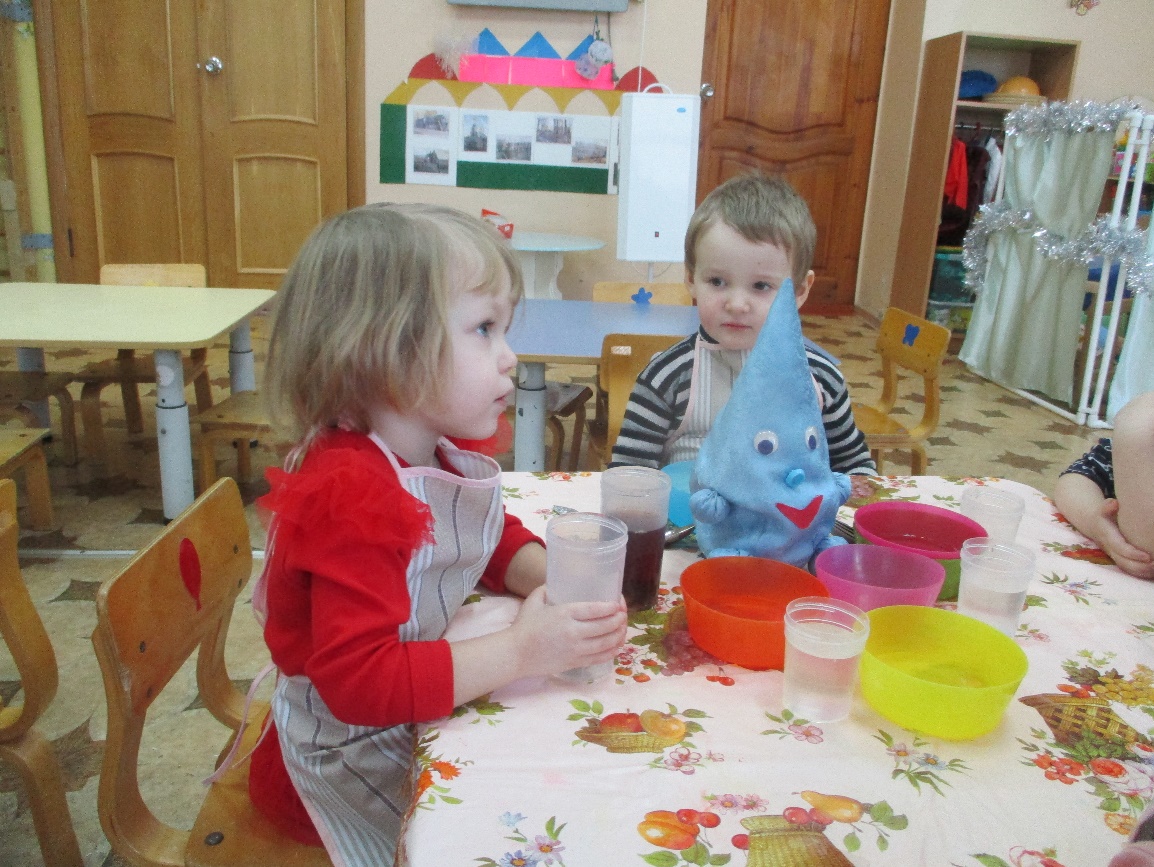 Наименование проекта «Ах, вода, вода, вода…»Автор проектаЛыкова Е.М. воспитатель МБДОУ д/с № 5 «Теремок»Обоснование актуальности и социальной значимости проектаАктуальность и социальная значимость проекта заключается в том, что он направлен на развитие познавательного интереса детей, их индивидуальности, умения видеть окружающих мир. Для меня как педагога было важно  побудить детей к самостоятельному расширению и углублению знаний в интересующей области, а именно – свойства   воды, был разработан данный проект, где дети участвуют в различных опытах и экспериментах.Цели и задачи проектаЦель проекта: Знакомство детей со свойствами воды, формирование умений экспериментирования с предметами.Задачи проекта:-способствовать расширению знаний детей о свойствах сухо воды;-развивать познавательный интерес детей в процессе простейших опытов и наблюдений,-активизировать речь и обогащать словарь детей,-развивать мелкую моторику, -поддерживать у детей самостоятельность, любознательность;  -прививать элементарные навыки безопасности работы с водой;-воспитывать эмоциональную отзывчивость.Краткая аннотация содержания проектаВ проекте дети в увлекательной форме, приобретают знания о свойствах воды. Дети сначала с помощью взрослого, а потом самостоятельно участвую в различных экспериментах и простейших опытах.    Педагог помогает детям обобщить представления о свойствах песка в игровой форме.Сроки выполнения проекта08.11.20г- 24.12.20г.Материально-техническая база и предполагаемая стоимость проектаПроект реализуется на базе МБДОУ д/с №5 «Теремок» комбинированного вида.Материально-техническая база: -центр воды и песка- пособия для опытов и экспериментирования- методическая  и художественная  литература;- наглядный материал;- ИКТ (музыкальный центр).Проект не предполагает материальных затрат.ЭтапыСодержание деятельностиIэтапОрганизационный-подбор методической, научно-популярной и художественной литературы, иллюстративного материала по теме проекта.-подбор материала, игрушек, дидактических игр познавательной деятельности;-разработка картотеки «Игр с водой»  - наглядной информации  для родителей.II этапПрактическийПознавательное развитие:Беседы-Повторение правил безопасного поведения детей во время игр с водой», «Для чего нужна вода?», «Значение воды для живого организма», «Как сохранить воду».-Рассматривание иллюстрации: «Времена года», «Озёра, реки и моря», «Как вести себя в близи водоёмов».-Наблюдение на прогулке: за дождём, падающими капельками с веток деревьев, с крыши веранды.-Культурно- -гигиенические навыки: продолжать учить детей намыливать руки до образования пены, мыть их круговыми движениями и смывать водой.-Трудовые поручения: поливаем цветы водичкой вместе с воспитателемИсследовательская деятельность:Опыты с водойВода льется из кранаВода жидкая – она может течьСвойства водыВода бывает холодная и горячаяВода прозрачнаяВода не имеет формуРастворимость веществ в водеРазноцветная водаЧем собрать воду?Речевое развитие:Художественная литература:чтение потешек: «Водичка, водичка», «Дождик, дождик, кап-кап-кап»; Утренний приказ (Э. Мошковская), Ладушки – ладушки (Гайда Лагздынь), Моем, моем малыша (О.Конаева), Ах, водичка-вода!, чтение стихотворения: «Дождь, дождь»,  А.Барто «Девочка чумазая», А. Босев «Дождь», З. Александрова «Купание», К. И.Чуковский «Мойдодыр », В. Маяковский «Что такое хорошо и что такое плохо», рассказ В. Бианки «Купание медвежат». Заклички: «Дождик – дождик поливай…».Пальчиковые игры:«Водичка, водичка», «Ладушки – ладошки», «Дождик, дождик поливай», «Надоели нам дожди», «Пароход», «Рыбка – малютка», «Кран, откройся!»Дыхательная гимнастика: Подуем на корабликХудожественно-эстетическое развитие:Изобразительная деятельность: Рисование на мокрой бумаге «Волны», «Мой любимый дождик», «Дождик, дождик кар-кап-кап»Социально-коммуникативное развитие:Игровые ситуации Напоим кукол чаем, Мама готовит обед, Постираем кукле белье, Чаепитие, Мы встречаем гостей, Купание куклы Кати.Дидактические игры: «Тучка» - на прищепках, «Мозаика»Физическое развитие:Подвижные игры:  «Солнышко и дождик», «Через ручеек»Взаимодействие с родителями:Консультации: «Да здравствует вода!», «Игры с водой» «Поговорим о воде»,  «Питьевая вода и здоровье ребёнка», «Волшебница - вода».III этап.ЗаключительныйСоздание картотеки «Игры с водой»  Организация фото в инфозоне «Экспериментируем дома»Подготовлены консультации и папки- передвижки: «Да здравствует вода!», «Игры с водой» «Поговорим о воде»,  «Питьевая вода и здоровье ребёнка», «Волшебница - вода».